FICHA TÉCNICA DE LA EMPRESA U ORGANIZACIÓN 2020 ________________                            _____________________________       SELLO DE LA EMPRESA                                   NOMBRE, CARGO Y FIRMA DE QUIEN LO AUTORIZA De manera anexa se proporciona Nuestro Aviso de Privacidad de Datos Personales de Empresas Vinculadas.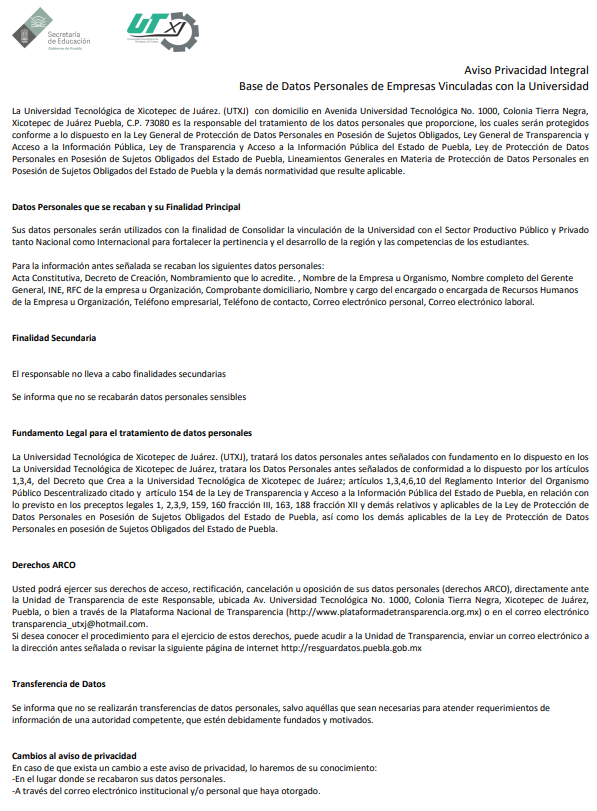 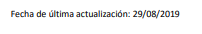 DATOS DEL ALUMNO/ADATOS DEL ALUMNO/ADATOS DEL ALUMNO/ADATOS DEL ALUMNO/ADATOS DEL ALUMNO/ADATOS DEL ALUMNO/ADATOS DEL ALUMNO/ADATOS DEL ALUMNO/ADATOS DEL ALUMNO/ADATOS DEL ALUMNO/ADATOS DEL ALUMNO/ADATOS DEL ALUMNO/ADATOS DEL ALUMNO/ADATOS DEL ALUMNO/ADATOS DEL ALUMNO/ANOMBRENOMBREMATRÍCULAMATRÍCULAE-MAILE-MAILTELEFONO CELULAR TELEFONO CELULAR TELEFONO DE CASATELEFONO DE CASACARRERACARRERAPROYECTOPROYECTODATOS DE LA EMPRESA U ORGANIZACIONDATOS DE LA EMPRESA U ORGANIZACIONDATOS DE LA EMPRESA U ORGANIZACIONDATOS DE LA EMPRESA U ORGANIZACIONDATOS DE LA EMPRESA U ORGANIZACIONDATOS DE LA EMPRESA U ORGANIZACIONDATOS DE LA EMPRESA U ORGANIZACIONDATOS DE LA EMPRESA U ORGANIZACIONDATOS DE LA EMPRESA U ORGANIZACIONDATOS DE LA EMPRESA U ORGANIZACIONDATOS DE LA EMPRESA U ORGANIZACIONDATOS DE LA EMPRESA U ORGANIZACIONDATOS DE LA EMPRESA U ORGANIZACIONDATOS DE LA EMPRESA U ORGANIZACIONDATOS DE LA EMPRESA U ORGANIZACIONNOMBRE O RAZON SOCIALNOMBRE O RAZON SOCIALACTIVIDAD PRINCIPAL DE LA EMPRESA U/O ORGANIZACIÓN ACTIVIDAD PRINCIPAL DE LA EMPRESA U/O ORGANIZACIÓN UBICACIÓN DE LA ESTADÍA DEL ESTUDIANTEUBICACIÓN DE LA ESTADÍA DEL ESTUDIANTEUBICACIÓN DE LA ESTADÍA DEL ESTUDIANTEUBICACIÓN DE LA ESTADÍA DEL ESTUDIANTEUBICACIÓN DE LA ESTADÍA DEL ESTUDIANTEUBICACIÓN DE LA ESTADÍA DEL ESTUDIANTEUBICACIÓN DE LA ESTADÍA DEL ESTUDIANTEUBICACIÓN DE LA ESTADÍA DEL ESTUDIANTEUBICACIÓN DE LA ESTADÍA DEL ESTUDIANTEUBICACIÓN DE LA ESTADÍA DEL ESTUDIANTEUBICACIÓN DE LA ESTADÍA DEL ESTUDIANTEUBICACIÓN DE LA ESTADÍA DEL ESTUDIANTEUBICACIÓN DE LA ESTADÍA DEL ESTUDIANTEUBICACIÓN DE LA ESTADÍA DEL ESTUDIANTEUBICACIÓN DE LA ESTADÍA DEL ESTUDIANTECALLE Y #COLONIACOLONIAC.P.C.P.ESTADOMUNICIPIOMUNICIPIOLOCALIDADLOCALIDADE-MAIL DE LA EMPRESAE-MAIL DE LA EMPRESAPÁGINA WEBPÁGINA WEBTITULAR DE LA EMPRESA(Nombre y Cargo )TITULAR DE LA EMPRESA(Nombre y Cargo )TAMAÑO DE LA EMPRESATAMAÑO DE LA EMPRESAMicroMicroPequeñaMedianaMedianaGrandeGrandeSECTOR AL QUE PERTENECESECTOR AL QUE PERTENECEPúblicoPúblicoPrivadoOrganización privada sin ánimo de lucroOrganización privada sin ánimo de lucroOrganización privada sin ánimo de lucroOrganización privada sin ánimo de lucroOrganización privada sin ánimo de lucroOrganización privada sin ánimo de lucroOrganización privada sin ánimo de lucroDATOS DEL ASESOR EMPRESARIALDATOS DEL ASESOR EMPRESARIALDATOS DEL ASESOR EMPRESARIALDATOS DEL ASESOR EMPRESARIALDATOS DEL ASESOR EMPRESARIALDATOS DEL ASESOR EMPRESARIALDATOS DEL ASESOR EMPRESARIALDATOS DEL ASESOR EMPRESARIALDATOS DEL ASESOR EMPRESARIALDATOS DEL ASESOR EMPRESARIALDATOS DEL ASESOR EMPRESARIALDATOS DEL ASESOR EMPRESARIALDATOS DEL ASESOR EMPRESARIALDATOS DEL ASESOR EMPRESARIALDATOS DEL ASESOR EMPRESARIALNOMBRENOMBRECARGOCARGOE-MAILE-MAILTELÉFONO DE OFICINATELÉFONO DE OFICINADATOS DE CONTACTO, GESTIÓN DE ESTADÍAS Y VACANTES (RECURSOS HUMANOS)DATOS DE CONTACTO, GESTIÓN DE ESTADÍAS Y VACANTES (RECURSOS HUMANOS)DATOS DE CONTACTO, GESTIÓN DE ESTADÍAS Y VACANTES (RECURSOS HUMANOS)DATOS DE CONTACTO, GESTIÓN DE ESTADÍAS Y VACANTES (RECURSOS HUMANOS)DATOS DE CONTACTO, GESTIÓN DE ESTADÍAS Y VACANTES (RECURSOS HUMANOS)DATOS DE CONTACTO, GESTIÓN DE ESTADÍAS Y VACANTES (RECURSOS HUMANOS)DATOS DE CONTACTO, GESTIÓN DE ESTADÍAS Y VACANTES (RECURSOS HUMANOS)DATOS DE CONTACTO, GESTIÓN DE ESTADÍAS Y VACANTES (RECURSOS HUMANOS)DATOS DE CONTACTO, GESTIÓN DE ESTADÍAS Y VACANTES (RECURSOS HUMANOS)DATOS DE CONTACTO, GESTIÓN DE ESTADÍAS Y VACANTES (RECURSOS HUMANOS)DATOS DE CONTACTO, GESTIÓN DE ESTADÍAS Y VACANTES (RECURSOS HUMANOS)DATOS DE CONTACTO, GESTIÓN DE ESTADÍAS Y VACANTES (RECURSOS HUMANOS)DATOS DE CONTACTO, GESTIÓN DE ESTADÍAS Y VACANTES (RECURSOS HUMANOS)DATOS DE CONTACTO, GESTIÓN DE ESTADÍAS Y VACANTES (RECURSOS HUMANOS)DATOS DE CONTACTO, GESTIÓN DE ESTADÍAS Y VACANTES (RECURSOS HUMANOS)NOMBRENOMBRECARGOCARGOE-MAILE-MAILTELÉFONO DE OFICINATELÉFONO DE OFICINA